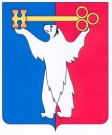 АДМИНИСТРАЦИЯ ГОРОДА НОРИЛЬСКАКРАСНОЯРСКОГО КРАЯПОСТАНОВЛЕНИЕ08.07.2022 			                г. Норильск 			                       № 389Об определении видов особо ценного движимого имущества муниципальных автономных учреждений, подведомственных Управлению общего и дошкольного образования Администрации города НорильскаВ соответствии с Федеральным законом от 03.11.2006 № 174-ФЗ «Об автономных учреждениях», Постановлением Правительства Российской Федерации от 26.07.2010 № 538 «О порядке отнесения имущества автономного или бюджетного учреждения к категории особо ценного движимого имущества», ПОСТАНОВЛЯЮ:1.	Утвердить виды особо ценного движимого имущества муниципальных автономных общеобразовательных учреждений, подведомственных Управлению общего и дошкольного образования Администрации города Норильска (далее – Управление) (прилагаются).2.	Утвердить виды особо ценного движимого имущества муниципальных автономных дошкольных образовательных учреждений, подведомственных Управлению (прилагаются).3.	Утвердить виды особо ценного движимого имущества муниципальных автономных учреждений дополнительного образования, подведомственных Управлению (прилагаются).4.	Опубликовать настоящее постановление в газете «Заполярная правда» и разместить его на официальном сайте муниципального образования город Норильск.5.	Настоящее постановление вступает в силу после его официального опубликования в газете «Заполярная правда» и распространяет свое действие на правоотношения, возникшие с 01.01.2022.Глава города Норильска                                                                                Д.В. КарасевУтвержденыПостановлениемАдминистрациигорода Норильскаот 08.07.2022  № 389ВИДЫ ОСОБО ЦЕННОГО ДВИЖИМОГО ИМУЩЕСТВАМУНИЦИПАЛЬНЫХ АВТОНОМНЫХ ОБЩЕОБРАЗОВАТЕЛЬНЫХ УЧРЕЖДЕНИЙ, ПОДВЕДОМСТВЕННЫХ УПРАВЛЕНИЮ ОБЩЕГО И ДОШКОЛЬНОГО ОБРАЗОВАНИЯ АДМИНИСТРАЦИИ ГОРОДА НОРИЛЬСКА1. Движимое имущество, балансовая стоимость которого превышает 100 тысяч рублей.2. Иное движимое имущество, без которого осуществление муниципальными автономными учреждениями предусмотренными их уставами основных видов деятельности будет существенно затруднено, балансовая стоимость которого не превышает 100 тысяч рублей:2.1. теле-, радиоприемная, звуко-, видеозаписывающая и воспроизводящая аппаратура, используемая для осуществления учебно-воспитательного процесса;2.2. компьютеры и оргтехника, мультимедийное оборудование для учебно-воспитательного процесса;2.3. учебно-наглядные пособия, оборудование кабинетов;2.4. мебель для учащихся (воспитанников), лабораторная, медицинских кабинетов;2.5. технологическое и производственное оборудование пищеблоков, медицинских кабинетов;2.6. музыкальные инструменты;2.7. приборы и аппаратура, средства системы противопожарной защиты объектов, оборудование систем пожарной сигнализации;2.8. бытовые электрические приборы, используемые в целях исполнения санитарных правил и норм для общеобразовательных учреждений (пылесосы, электрообогреватели, швейные электрические машинки, стиральные машины и др.);2.9. библиотечный фонд;2.10. театрально-сценическое оборудование, одежда и инвентарь;2.11. спортивное оборудование и инвентарь;2.12. оборудование, пособия, инвентарь для проведения культурно-массовых мероприятий;2.13. мебель офисная, административная;2.14. оборудование, аппараты, пособия для людей с ограниченными возможностями здоровья;3. Имущество, отчуждение которого осуществляется в специальном порядке, установленном законами и иными нормативными правовыми актами Российской Федерацией.ВИДЫ ОСОБО ЦЕННОГО ДВИЖИМОГО ИМУЩЕСТВАМУНИЦИПАЛЬНЫХ АВТОНОМНЫХ ДОШКОЛЬНЫХ ОБРАЗОВАТЕЛЬНЫХ УЧРЕЖДЕНИЙ, ПОДВЕДОМСТВЕННЫХ УПРАВЛЕНИЮ ОБЩЕГО И ДОШКОЛЬНОГО ОБРАЗОВАНИЯ АДМИНИСТРАЦИИ ГОРОДА НОРИЛЬСКА1. Движимое имущество, балансовая стоимость которого превышает 100 тысяч рублей.2. Иное движимое имущество, без которого осуществление муниципальными автономными учреждениями предусмотренными их уставами основных видов деятельности будет существенно затруднено, балансовая стоимость которого не превышает 100 тысяч рублей:2.1. теле-, радиоприемная, звуко-, видеозаписывающая и воспроизводящая аппаратура, используемая для осуществления учебно-воспитательного процесса;2.2. компьютеры и оргтехника, мультимедийное оборудование для учебно-воспитательного процесса;2.3. учебно-игровое оборудование;2.4. технологическое и производственное оборудование пищеблоков, медицинских кабинетов;2.5. музыкальные инструменты;2.6. приборы и аппаратура, средства системы противопожарной защиты объектов, оборудование систем пожарной сигнализации;2.7. бытовые электрические приборы, используемые в целях исполнения санитарных правил и норм для дошкольных образовательных учреждений (пылесосы, электрообогреватели, швейные электрические машинки, стиральные машины и др.);2.8. мебель для учебно-воспитательного процесса, медицинских кабинетов;2.9. театрально-сценическое оборудование, одежда и инвентарь;2.10. игровой материал, учебно-наглядные пособия, спортивное оборудование и инвентарь;2.11. оборудование, пособия, инвентарь для проведения культурно-массовых мероприятий;2.12. оборудование, аппараты, пособия для людей с ограниченными возможностями здоровья;2.13. мебель офисная, административная;2.14. библиотечный фонд.3. Имущество, отчуждение которого осуществляется в специальном порядке, установленном законами и иными нормативными правовыми актами Российской Федерацией.ВИДЫ ОСОБО ЦЕННОГО ДВИЖИМОГО ИМУЩЕСТВАМУНИЦИПАЛЬНЫХ АВТОНОМНЫХ УЧРЕЖДЕНИЙ ДОПОЛНИТЕЛЬНОГО ОБРАЗОВАНИЯ, ПОДВЕДОМСТВЕННЫХ УПРАВЛЕНИЮ ОБЩЕГО И ДОШКОЛЬНОГО ОБРАЗОВАНИЯ АДМИНИСТРАЦИИ ГОРОДА НОРИЛЬСКА1. Движимое имущество, балансовая стоимость которого превышает 100 тысяч рублей.2. Иное движимое имущество, без которого осуществление муниципальными автономными учреждениями предусмотренными их уставами основных видов деятельности будет существенно затруднено, балансовая стоимость которого не превышает 100 тысяч рублей:2.1. теле-, радиоприемная, звуко-, видеозаписывающая и воспроизводящая аппаратура, используемая для осуществления учебно-воспитательного процесса;2.2. компьютеры и оргтехника, мультимедийное оборудование для учебно-воспитательного процесса;2.3. учебно-наглядные пособия, оборудование секций, творческих объединений (групп), используемые для осуществления основных видов деятельности;2.4. театрально-сценическое оборудование, одежда и инвентарь;2.5. музыкальные инструменты;2.6. приборы и аппаратура, средства системы противопожарной защиты объектов, оборудование систем пожарной сигнализации;2.7. бытовые электрические приборы, используемые в целях исполнения санитарных правил и норм для учреждений дополнительного образования (пылесосы, электрообогреватели, швейные электрические машинки, стиральные машины и др.);2.8. мебель;2.9. библиотечный фонд;2.10. спортивное оборудование и инвентарь;2.11. оборудование, пособия, инвентарь для проведения культурно-массовых мероприятий;2.12. оборудование, аппараты, пособия для людей с ограниченными возможностями здоровья.3. Имущество, отчуждение которого осуществляется в специальном порядке, установленном законами и иными нормативными правовыми актами Российской Федерацией.